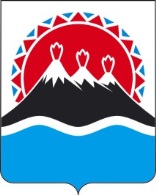 Министерство труда и развития кадрового потенциала Камчатского краяОтчетоб исполнении целевых прогнозных показателей в области содействия занятости населения в Камчатском крае в 2021 году г. Петропавловск – Камчатский2022 годОглавление1. Занятые в возрасте 15 лет и старше к концу 2021 года	32. Уровень общей безработицы к концу 2021 года	43. Доля трудоустроенных граждан в общей численности граждан, обратившихся за содействием в поиске подходящей работы	64. Доля трудоустроенных выпускников образовательных организаций в общей численности выпускников, обратившихся за содействием в поиске подходящей работы	105. Доля открывших собственное дело в общей численности зарегистрированных в отчетном периоде безработных граждан	136. Минимальная численность работников центров занятости населения в расчете на 10000 человек рабочей силы субъекта Российской Федерации	211. Занятые в возрасте 15 лет и старше к концу 2021 года1.1. Достижение к концу 2021 года (по данным Росстата за октябрь-декабрь 2021 г.) целевого показателя численности занятого населения уровня 2019 г.Численность занятого населения Камчатского края по данным Росстата за октябрь-декабрь 2021 года составила 175,2 тыс. человек, что составляет 100,2% относительно целевого показателя численности занятого населения уровня 2019 года (целевой показатель – 174,8 тыс. чел.).1.2. Анализ динамики численности занятого населения в течение 2021 г. Основные причины, влияющие на изменение численности занятого населения.Численность занятого населения Камчатского края в течение 2021 года колебалась от 172,8 тыс. человек в феврале-марте до 176,7 тыс. человек в августе и на конец года составила 175,2 тыс. человек.На изменение численности занятого населения в течение года основное влияние оказывает сезонная занятость населения, характерная для Камчатского края, в период которой (апрель-сентябрь) растет потребность организаций в работниках.Так, в рыбохозяйственном комплексе Камчатского края занято порядка 8,0 тыс. человек, что составляет около 7,5% от всех занятых в регионе. В путинный период (июнь-август) этот показатель возрастает до 10,0%.1.3. Анализ мероприятий, в наибольшей степени повлиявших на обеспечение занятости населения (с приведением численности граждан, трудоустроенных или иным образом восстановивших занятость в течение 2021 года, в разрезе наиболее значимых мероприятий).В целях обеспечения занятости населения в Камчатском крае в течение 2021 года реализовывался Комплекс мероприятий, направленных на восстановление (до уровня 2019 года) численности занятого населения (далее – Комплекс мер), утвержденный распоряжением Правительства Камчатского края от 26.10.2020 № 461-РП.Комплекс мер включал мероприятия по повышению конкурентоспособности граждан на рынке труда, трудоустройству выпускников и молодежи в возрасте до 29 лет, содействию самозанятости и увеличению численности плательщиков налога на профессиональный доход.В рамках реализации Комплекса мер в течение 2021 года трудоустроен 7181 человек, в том числе 63 выпускника образовательных организаций высшего образования и профессиональных образовательных организаций, более 700 человек получили новую профессию или прошли повышение квалификации, 45 безработных граждан организовали собственное дело при содействии службы занятости, 3275 человек зарегистрировались в качестве налогоплательщика на профессиональный доход. При содействии АНО «Камчатский центр поддержки предпринимательства» 11 субъектов малого и среднего предпринимательства получили субсидию на расходы, связанные с созданием собственного дела, на общую сумму 9,39 млн. рублей.2. Уровень общей безработицы к концу 2021 года2.1. Уровень общей безработицы к концу 2021 г.По данным Росстата за октябрь-декабрь 2021 года уровень общей безработицы в Камчатском крае к концу 2021 года составил 3,4%, что на 0,7 процентных пункта ниже аналогичного показателя 2020 года (на конец 2020 года – 4,1%).2.2. Анализ динамики уровня общей безработицы в течение 2021 г. Уровень общей безработицы в Камчатском крае в течение 2021 года колебался от 4,3% в январе-феврале до 3,2% в июле и на конец года составил 3,4%.Колебания уровня общей безработицы связаны с ростом занятого населения и снижением численности безработных граждан в период сезонной занятости населения (апрель-сентябрь), характерной для Камчатского края, когда растет потребность организаций в работниках.2.3. Разрыв между уровнями общей и регистрируемой безработицы на конец 2021 г. (отношение численности безработных граждан, зарегистрированных в органах службы занятости, к общей численности безработных в соответствии с методологией МОТ на конец 2021 г.). Анализ причин разрыва.На конец 2021 года общая численность безработных в соответствии с методологией МОТ в Камчатском крае составила 6,1 тыс. человек. Численность безработных граждан, зарегистрированных в органах службы занятости, составила 2,5 тыс. человек.Отношение численности зарегистрированных безработных к общей численности безработных составило 41,0%.На уровень обращаемости граждан в службу занятости оказывает влияние общая ситуация в сфере занятости, определяющая возможность трудоустройства, дисбаланс спроса и предложения на рынке труда в профессионально-квалификационном и территориальном разрезах, низкая внутренняя трудовая мобильность граждан, низкая привлекательность вакансий (средняя заработная плата по заявленным в службу занятости вакансиям в 2-3 раза ниже средней заработной платы по региону), размеры пособий по безработице, а также ориентация граждан на самостоятельный поиск работы. 2.4. Меры по сближению уровней безработицы. Формирование положительного имиджа центров занятости населения и его работников.В целях сближения уровней безработицы на постоянной основе осуществляется информирование населения об оказываемых службой занятости услугах и проводимых мероприятиях, о мерах государственной поддержки, предусмотренных федеральным законодательством о занятости населения. Информационные материалы размещаются в средствах массовой информации (газеты, радио), на информационных ресурсах сети Интернет, в социальных сетях (Facebook, Instagram, Youtube, Одноклассники, Вконтакте). Например, размещены статьи «Стартовый капитал на открытие бизнеса можно получить в центре занятости», «Финансовая поддержка при переезде для трудоустройства по направлению службы занятости», «Пройди обучение бесплатно», «Декретный отпуск – время повышать квалификацию», «Общественные работы – польза для безработных граждан» и др.На постоянной основе проводится работа, обеспечивающая доступность и популяризацию Интерактивного портала службы занятости населения Камчатского края и портала «Работа в России». В целях информирования граждан о возможностях интернет-ресурсов в 2021 году были распространены листовки в количестве 1,4 тыс. экземпляров, гражданам оказывалась практическая помощь по регистрации и работе с интернет-ресурсами.В течение отчетного периода проводились информационные и консультационные встречи с различными категориями граждан, подлежащими увольнению: военнослужащими, гражданами, высвобождаемыми в связи с сокращением численности или штата работников.В результате работы с работодателями по повышению качества вакансий средняя заработная плата по вакансиям, заявленным в службу занятости в 2021 году, выросла по сравнению с 2020 годом на 6,1% и составила 47,0 тыс. рублей.На фоне начавшейся по всей стране трансформации службы занятости происходит формирование положительного имиджа центров занятости населения. Модернизация в 2021 году пилотного центра занятости в Камчатском крае позволила создать современную инфраструктуру, обеспечить комфортность и доступность получения услуг в сфере занятости. Открытые «окна приема» исключают барьерные элементы, что способствует открытости и установлению максимального контакта с гражданами. Специалисты центров занятости населения, повысившие квалификацию по направлениям «Консультант по работе с гражданами (карьерный консультант)», «Цифровые технологии в деятельности органов службы занятости», «Консультант по работе с организациями (кадровый консультант)», «Основы цифровой трансформации», активно применяют на практике полученные знания. В деятельность центров занятости внедряется клиентоцентричный подход, который становится основным во взаимоотношениях с клиентами. Сотрудники центров занятости обеспечивают предоставление услуг комплексно, с учетом жизненных и бизнес-ситуаций, что позволяет более эффективно оказывать помощь гражданам в построении успешной карьерной траектории, а организациям – в подборе сотрудников.Внедрение цифровых технологий в сфере занятости населения, использование цифровых платформ делают государственные услуги более доступными для населения, позволяют участникам рынка труда взаимодействовать быстрее и эффективнее. Центрами занятости ведется активная работа по вовлечению настоящих и потенциальных клиентов во взаимодействие с использованием цифровых технологий.3. Доля трудоустроенных граждан в общей численности граждан, обратившихся за содействием в поиске подходящей работы3.1. Динамика оказания государственной услуги по содействию гражданам в поиске подходящей работы по сравнению с 2020 годом.В течение 2021 года органами государственной службы занятости населения Камчатского края зарегистрировано 11557 человек, обратившихся за содействием в трудоустройстве, из них 8251 человек или 71,4% – граждане, не занятые трудовой деятельностью. Численность зарегистрированных граждан составила 112,4% относительно 2020 года, при этом численность незанятых граждан составила 82,1% относительно 2020 года. 3.2. Доля обратившихся за содействием в поиске работы по отношению к численности рабочей силы субъекта Российской Федерации. Структурный состав граждан, обратившихся за содействием в поиске подходящей работы.По данным Территориального органа Федеральной службы государственной статистики по Камчатскому краю численность рабочей силы на конец 2021 года составила 181,3 тыс. человек. Доля граждан, обратившихся за содействием в поиске подходящей работы, в численности рабочей силы составила 6,4%.Структурный состав граждан, обратившихся за содействием в поиске подходящей работы в органы государственной службы занятости населения Камчатского края в 2020, 2021 годах, представлен в таблице.человек3.3. Уровень трудоустройства ищущих работу граждан. Мероприятия по повышению уровня трудоустройства. В течение 2021 года при содействии органов государственной службы занятости населения Камчатского края трудоустроен 7181 человек, что в 1,6 раза превышает аналогичный показатель 2020 года (4370 чел.).Уровень трудоустройства ищущих работу граждан по итогам отчетного периода составил 62,1% (2020 год – 42,5%).В целях повышения уровня трудоустройства граждан в 2021 году проведено 132 ярмарки вакансий и учебных рабочих мест, 109 из которых – специализированные для трудоустройства отдельных категорий граждан, испытывающих трудности в поиске работы: инвалидов, выпускников, лиц предпенсионного возраста, одиноких и многодетных родителей, лиц, завершившие обучение по направлению службы занятости и др. В ярмарках приняли участие 183 работодателя, которые представили более 2,4 тыс. вакансий. Ярмарки посетили 2550 человек, трудоустроено 1119 граждан. В связи с необходимостью принятия мер по недопущению распространения новой коронавирусной инфекции часть ярмарок была проведена в заочной форме и в онлайн-формате.На уровень трудоустройства граждан значительное влияние оказывает их конкурентоспособность на рынке труда, в целях повышения которой особое внимание уделяется профессиональной ориентации, профессиональному обучению и дополнительному профессиональному образованию ищущих работу и безработных граждан. Государственной услугой по профессиональному обучению за 2021 год воспользовались 770 человек, обратившиеся в органы службы занятости. Среди них 731 безработный гражданин, 32 женщины, находящиеся в отпуске по уходу за ребенком до достижения им возраста трех лет, 7 пенсионеров, стремящихся возобновить трудовую деятельность. По итогам обучения трудовую деятельность осуществляют 493 гражданина или 65,4% завершивших обучение. В рамках федерального проекта «Содействие занятости» национального проекта «Демография» прошли обучение 393 человека, по итогам обучения 258 человек осуществляют трудовую деятельность.  Государственной услугой по организации профессиональной ориентации граждан в 2021 году было охвачено 74,6% граждан, обратившихся в органы службы занятости.3.4. Совершенствование системы мониторинга соответствия спроса и предложения на рынке труда исходя из анализа профессионально-квалификационного состава граждан, испытывающих трудности в поиске работы и анализа потребности рынка труда. Для рынка труда Камчатского края характерны структурное несоответствие спроса и предложения в профессионально-квалификационном и территориальном разрезах, присутствие на рынке труда значительного числа граждан, испытывающих трудности в поиске подходящей работы.По итогам 2021 года спрос на рабочую силу превысил предложение в 2,2 раза. Вместе с тем заполнить имеющиеся вакантные рабочие места не всегда представляется возможным, так как структура вакансий не соответствует структуре безработицы. Потребность в специалистах высокой квалификации (руководители, специалисты высшего и среднего уровня квалификации) в 2,9 раза превышает предложение, в квалифицированных рабочих различных отраслей экономики – в 2,7 раза. В целях совершенствования системы мониторинга соответствия спроса и предложения на рынке труда в Камчатском крае ежегодно формируется прогноз потребности рынка труда, который представляет собой рейтинг наиболее востребованных профессий и специальностей для ведущих отраслей экономики Камчатского края, а также инвестиционных проектов, которые будут созданы или уже реализуются в крае, в том числе отдельно учитывается потребность в специалистах для проектов территории опережающего социально-экономического развития «Камчатка» и Свободный порт «Владивосток».Полученные результаты прогнозируемой кадровой потребности дают возможность оценить структуру профессиональной подготовки в образовательных организациях Камчатского края с позиции ее соответствия структуре перспективного спроса рабочих мест в экономике региона и принять актуальные решения при формировании объемов, профилей и сроков подготовки специалистов с учетом потребностей рынка труда.3.5. Примеры положительного опыта оказания услуги.С целью восполнения нехватки квалифицированных кадров в отдаленных районах Камчатского края, привлечения специалистов в сельскую местность для работы органами государственной службы занятости населения реализуется мероприятие по стажировке молодых специалистов в организациях, территориально расположенных в Корякском округе, после завершения обучения в образовательных организациях высшего образования и профессиональных образовательных организациях.В рамках мероприятия молодым специалистам из средств краевого бюджета оказывается ежемесячная материальная поддержка за фактическое количество дней работы, а также возмещаются затраты по оплате стоимости проезда к месту прохождения стажировки и найма жилого помещения.В течение 2021 года стажировка организована для 4 молодых специалистов в организациях, расположенных в отдаленных труднодоступных муниципальных районах Камчатского края. Молодые специалисты трудоустроены по профессиям (специальностям): медицинская сестра (3 человека), фармацевт.В рамках трансформации центров занятости населения в современные кадровые агентства меняется формат взаимодействия с соискателями и работодателями. Положительным примером такого взаимодействия является оказание содействия гражданам в трудоустройстве в муниципальных образованиях региона, где основу экономики составляют предприятия рыбной отрасли (трудоустройство 75,0% состоящих на учете в центрах занятости в осенне-зимний период). Взаимодействие носит системный характер и имеет свои особенности. Проводится опрос состоящих на учете граждан с целью определения желаемого места работы в промысловый сезон. Формируются списки кандидатов на рабочие места для каждого предприятия отрасли. В марте, начале апреля предприятия начинают подготовку к путинным работам, к этому времени сотрудниками службы занятости актуализируются списки желающих трудоустроиться. Это позволяет прогнозировать трудоустройство граждан и оказывает положительное влияние на удовлетворенность работодателя в рабочей силе.3.6. Предложения по совершенствованию деятельности по направлению. В целях расширения возможностей для трудоустройства граждан предлагаем законодательно повысить требования к работодателям, нарушающим положения п. 3 ст. 25 Закона Российской Федерации от 19.04.1991 № 1032-1 «О занятости населения в Российской Федерации», а именно увеличить размер административного штрафа за непредоставление информации о наличии свободных рабочих мест и вакантных должностей.4. Доля трудоустроенных выпускников образовательных организаций в общей численности выпускников, обратившихся за содействием в поиске подходящей работы4.1. Уровень трудоустройства выпускников образовательных организаций в общей численности выпускников, обратившихся за содействием в поиске подходящей работы.В 2021 году в органы службы занятости населения Камчатского края обратились за содействием в поиске работы 132 выпускника образовательных организаций, трудоустроено 67 человек. Уровень трудоустройства выпускников образовательных организаций в 2021 году составил 50,8%, превысив на 5,8% целевой прогнозный показатель в области содействия занятости населения (45,0%). 4.2. Мероприятия по повышению уровня трудоустройства выпускников образовательных организаций общего и профессионального образования. В Камчатском крае реализуются следующие мероприятия по повышению занятости выпускников образовательных организаций. 1. С 2009 года действует Закон Камчатского края от 11.06.2009 № 284 «О квотировании в Камчатском крае рабочих мест для отдельных категорий граждан, испытывающих трудности в поиске работы», согласно которому работодателям, численность работников которых составляет более 50 человек, установлена квота в размере 1 процента к среднесписочной численности работников для приема молодежи в возрасте от 14 до 18 лет, а также в возрасте от 18 до 20 лет, имеющей среднее профессиональное образование и ищущей работу впервые. По данным работодателей, представленным в органы государственной службы занятости населения, за 2021 год в счет квот было трудоустроено 83 несовершеннолетних гражданина в возрасте от 14 до 18 лет, а также граждан в возрасте от 18 до 20 лет, имеющих среднее профессиональное образование и ищущих работу впервые. 2. В целях активизации работы, направленной на обеспечение занятости выпускников, осуществляется информирование населения о ситуации на рынке труда, востребованных вакансиях в Камчатском крае, ежемесячно проводится выборка вакансий без предъявления требований к стажу работы и размещается на информационных интернет-ресурсах.Для оказания выпускникам консультационной помощи по вопросам содействия трудоустройству в Министерстве труда и развития кадрового потенциала Камчатского края (далее – Министерство труда) и во всех центрах занятости населения функционируют «горячие линии», информация о которых размещена на странице Министерства труда на официальном сайте исполнительных органов государственной власти Камчатского края.Каждому обратившемуся в службу занятости выпускнику предлагается разместить на портале «Работа в России» свое резюме, каждому заинтересовавшемуся таким предложением выпускнику оказаны консультации и содействие в размещении резюме на портале. На интерактивном портале службы занятости населения Камчатского края (https://rabota.kamgov.ru) созданы специальные разделы, которые предусматривают размещение вакансий для выпускников образовательных организаций, а также резюме граждан-выпускников образовательных организаций, доступные для просмотра работодателям, авторизированным на интерактивном портале с помощью учетной записи единой системы идентификации и аутентификации.В центрах занятости населения ведутся реестры выпускников, в которых отражаются все мероприятия по содействию в их трудоустройстве, а также результаты указанных мероприятий.С выпускниками, обратившимися в службу занятости за содействием в трудоустройстве, проводится адресная работа по организации их трудовой занятости, в том числе прорабатываются возможности организации предпринимательской деятельности, включая регистрацию в качестве налогоплательщика налога на профессиональный доход. Выпускников информируют о всех региональных вакансиях, поступающих в базу данных службы занятости, соответствующих их квалификации, и о мерах поддержки, предусмотренных для начинающих предпринимателей.В результате данных мероприятий в 2021 году два выпускника открыли собственное дело, зарегистрировавшись индивидуальным предпринимателем и самозанятым.3. В целях осуществления мер, облегчающих процесс перехода выпускников от учебы к труду, оказываются услуги по профессиональной ориентации, профессиональному обучению и дополнительному профессиональному образованию, стажировке выпускников по полученной профессии.Для формирования приоритетов у обучающихся общеобразовательных организаций органами государственной службы занятости организуется профессиональная ориентация, позволяющая сформировать представления о рынке труда и кадровом планировании, занятости и безработице, современных требованиях к персоналу. Мероприятие направлено на популяризацию и повышение престижа профессий (сфер деятельности), востребованных на рынке труда Камчатского края. В рамках данных мероприятий учащимся предоставляется возможность пройти профессиональную диагностику на определение профессиональных интересов и склонностей. В 2021 году услугой по профессиональной ориентации было охвачено 2640 учащихся.В целях повышения конкурентоспособности на рынке труда 1 выпускник образовательной организации получил профессиональную подготовку по профессии «слесарь по ремонту автомобилей».В целях получения первого трудового опыта по полученной профессии, специальности, а также закрепления на постоянных рабочих местах, в рамках мероприятия «Стажировка молодых специалистов в организациях, территориально расположенных в Корякском округе, после завершения обучения в образовательных организациях высшего образования и профессиональных образовательных организациях» 4 молодых специалиста прошли стажировку в организациях Тигильского, Пенжинского и Карагинского муниципальных районов Камчатского края. Выпускники были трудоустроены по профессиям (специальностям): «медицинская сестра» (3 человека) и «фармацевт».Молодым специалистам из средств краевого бюджета были возмещены затраты по оплате стоимости проезда к месту прохождения стажировки, а также ежемесячно в период участия в стажировке выплачивалась материальную поддержку в размере 17640,0 рублей.Учитывая востребованность данного мероприятия среди молодых специалистов, Министерством труда в первом полугодии 2021 года был проработан вопрос расширения территории действия указанного мероприятия на все сельские местности Камчатского края. В настоящее время в Министерстве труда подготовлен проект приказа о внесении указанных изменений в Порядок организации стажировки молодых специалистов в крае. Однако, учитывая, что бюджет Камчатского края на 2021 год сформирован в условиях крайне жесткой экономии бюджетных средств, в 2021 году данный проект не реализован.4. С целью создания условий для трудоустройства, предоставления полной информации о наличии вакантных рабочих мест, об организациях, участвующих во временном трудоустройстве несовершеннолетних граждан, видах работ, уровне оплаты труда и материальной поддержке, о порядке прохождения медицинского осмотра органами службы занятости населения проводятся ярмарки вакансий и учебных рабочих мест.В течение 2021 года было проведено 18 специализированных ярмарок вакансий для несовершеннолетних граждан, в которых приняли участие 1184 подростка. Кроме того, 13 специализированных ярмарок вакансий были проведены для выпускников образовательных организаций, в ярмарках приняли участие 367 выпускников.  В марте 2021 года службой занятости населения Камчатского края была организована первая краевая онлайн-ярмарка «Моя карьера». Участникам ярмарки, находящимся в поиске работы, была предоставлена возможность найти для себя подходящую вакансию по 16 отраслям экономики и социальной сферы. Благодаря Интерактивному порталу службы занятости населения Камчатского края данное мероприятие смогли посетить около 180 соискателей. В ярмарке приняли участие 62 организации, количество заявленных вакансий составило 187 единиц. В рамках онлайн-ярмарки в первый день были проведены вебинары, практикумы, мастер-классы, показаны презентации с участием представителей органов государственной власти, работодателей, а также сотрудников службы занятости. Во второй день ярмарки работодатели были распределены по 16 отраслевым площадкам по сферам деятельности, таким как торговля, сельское хозяйство, здравоохранение, социальные услуги, образование, культура, энергетика и другие. В режиме онлайн молодые люди смогли узнать информацию об открытых позициях в организациях, имеющихся льготах, характере и условиях работы, пообщаться с работодателями.5. В целях организации стажировки выпускников органами государственной службы занятости населения Камчатского края проводится работа по формированию специализированной базы стажировок для студентов и выпускников образовательных организаций, выделению работодателями вакантных рабочих мест для трудоустройства молодых специалистов. В 2021 году информация об организации стажировок была доведена до 421 работодателя, с которыми в целях формирования базы стажировок было организовано взаимодействие в форме информационных встреч, телефонных переговоров, направления информационных материалов. Проинформировано о возможности прохождения стажировки в организациях, разместивших вакансии по стажировкам на портале «Работа в России», 337 граждан, в том числе выпускников.В результате работы по формированию специализированной базы стажировок для студентов и выпускников образовательных организаций на портале «Работа в России» 181 работодатель разместил вакансии, включающие 578 рабочих мест. Для организации стажировок студентов и выпускников образовательных организаций работодатели выделили такие вакансии, как инженер-проектировщик, продавец непродовольственных товаров, кассир, повар, воспитатель, медицинская сестра, учитель, учитель-логопед, психолог, библиотекарь, балетмейстер, документовед, секретарь судебного заседания, слесарь по ремонту автомобилей, радиомеханик по ремонту радиоэлектронного оборудования, музыкальный руководитель, инженер, экономист и др.В течение года стажировку прошли 15 выпускников образовательных организаций.5. Доля открывших собственное дело в общей численности зарегистрированных в отчетном периоде безработных граждан5.1. Динамика оказания государственной услуги по содействию началу осуществления предпринимательской деятельности безработных граждан по сравнению с 2020 годом. В 2021 году государственную услугу по содействию началу осуществления предпринимательской деятельности получили 377 безработных граждан, что на 37,6% больше аналогичного показателя 2020 года (274 человека).В 2021 году уменьшилось по сравнению с 2020 годом число граждан, обратившихся с заявлением об оказании услуги. По заявлению на оказание содействия началу осуществления предпринимательской деятельности государственная услуга была оказана 90 гражданам, что на 20,4% меньше, чем в 2020 году (113 человек), по предложению органов службы занятости государственная услуга оказана 287 гражданам, что в 1,8 раза больше, чем в 2020 году (161 человек).5.2. Структура состава безработных граждан, получивших услуги по содействию началу осуществления предпринимательской деятельности в отчетном периоде.Структура безработных граждан, получивших государственную услугу по содействию началу осуществления предпринимательской деятельности в 2020, 2021 годах, представлена в таблице.человек5.3. Доля открывших собственное дело в общей численности зарегистрированных в отчетном периоде безработных граждан.В течение 2021 года в качестве безработных зарегистрировано 5926 человек.Зарегистрировали предпринимательскую деятельность 45 безработных граждан.Доля открывших собственное дело в общей численности зарегистрированных в отчетном периоде безработных граждан составила 0,8% при целевом прогнозном показателе 1,3%.5.4. Единовременная финансовая помощь по направлению (Приложение № 1). В соответствии с постановлением Правительства Камчатского края от 30.01.2012 № 77-П «Об утверждении Правил предоставления единовременной финансовой помощи гражданам, признанным в установленном порядке безработными, и гражданам, признанным в установленном порядке безработными и прошедшим профессиональное обучение или получившим дополнительное профессиональное образование по направлению органов службы занятости, при государственной регистрации в качестве индивидуального предпринимателя, государственной регистрации создаваемого юридического лица, государственной регистрации крестьянского (фермерского) хозяйства, постановке на учет физического лица в качестве налогоплательщика налога на профессиональный доход» безработным гражданам оказывается единовременная финансовая помощь в размере 88200 рублей. Безработным гражданам из числа: инвалидов; одиноких, многодетных родителей, воспитывающих несовершеннолетних детей; женщин, воспитывающих детей в возрасте до 3-х лет и не состоящих в трудовых отношениях с работодателями; граждан, относящихся к коренным малочисленным народам Севера, Сибири и Дальнего Востока, проживающих на территории Камчатского края; граждан, проживающих по месту жительства в сельской местности и принявших решение о создании собственного бизнеса в отрасли сельского хозяйства; граждан, стремящихся возобновить трудовую деятельность после длительного (более одного года) перерыва, финансовая помощь предоставляется в размере 132300 рублей.5.5.  Основные направления развития бизнеса. Основные направления развития бизнеса, выбранные безработными гражданами в 2021 году: - сфера оказания различных услуг населению (45,4%);- деятельность туристических агентств и гостиничного сервиса (12,1%);- образование дополнительное детей и взрослых, а также услуги по организации досуга для детей (9,1%);- оптовая и розничная торговля (9,1%);- деятельность в области фотографии (6,1%); - техническое обслуживание и ремонт автотранспортных средств (6,1%);- иные виды деятельности (12,1%).5.6.  Примеры положительного опыта. Наиболее успешно развивается бизнес, открытый безработными гражданами, в сферах торговли и оказания различных услуг населению (транспортные, образовательные услуги и др.).При содействии центра занятости населения города Петропавловска-Камчатского успешно защитила свой проект по предоставлению услуг пошива одежды на дому и зарегистрировалась в качестве индивидуального предпринимателя безработная гражданка, воспитывающая трех несовершеннолетних детей и относящаяся к категории «многодетные родители». Единовременная финансовая помощь была потрачена на оплату швейного оборудования. В ходе проведения модернизации центр занятости населения обратился к начинающему предпринимателю за услугой пошива одежды форменного стиля для специалистов первого в Камчатском крае Кадрового центра «Работа в России».Безработной гражданке из числа граждан, стремящихся возобновить трудовую деятельность после длительного (более одного года) перерыва, после успешной защиты бизнес-проекта была предоставлена единовременная финансовая помощь на открытие логопедического речевого центра. Финансовую помощь гражданка потратила на оплату оборудования, учебные пособия для работы и аренду помещения, успешно организовав свою деятельность в области логопедических услуг.В Елизовском муниципальном районе в течение 2021 года 3 безработных гражданина при поддержке центра занятости населения стали инструкторами по вождению легкового автомобиля и обучают жителей города Елизово и Елизовского района. Два жителя сельских населенных пунктов Елизовского района, в которых, как правило, ограниченное количество вакантных рабочих мест, открыли собственное дело. Так, жительница с. Коряки, относящаяся к категории многодетных родителей, открыла деятельность по выращиванию овощей, бахчевых, корнеплодных и клубнеплодных культур, грибов и трюфелей. Бывший безработный гражданин, проживающий в п. Термальном, стал индивидуальным предпринимателем и осуществляет деятельность по производству санитарно-технических работ, монтажу отопительных систем и систем кондиционирования воздуха.Востребованный вид услуг предлагает в городе Елизово бывшая безработная – она открыла детскую студию для проведения досуга с обучением, направленным на раскрытие в детях творческого начала, зарегистрировавшись в качестве налогоплательщика налога на профессиональный доход.При информационной поддержке центра занятости населения Соболевского района безработный гражданин, получивший государственную услугу по содействию самозанятости, организовал собственное дело по организации и развитию бизнеса в сфере пассажирских и грузовых автоперевозок. Гражданин серьезно подошел к выбору своей деятельности в качестве предпринимателя, у него был большой водительский стаж, поэтому он решил заняться любимым делом в новом качестве, оформив свой бизнес. Предприниматель рассчитывает в дальнейшем на прибыльность проекта и планирует привлекать безработных граждан на дополнительные рабочие места.В поселке Ключи гражданин предпенсионного возраста при поддержке центра занятости населения зарегистрировался в качестве индивидуального предпринимателя, выбрав сферу деятельности «косметические услуги парикмахерскими и салонами красоты».В Мильковском муниципальном районе 2 многодетные мамы открыли собственное дело в торговой сфере и получили от службы занятости единовременную финансовую помощь по 132300 рублей каждая. В Вилючинском городском округе безработная гражданка занималась фотографией, как хобби. В период с 2019 по 2021 год самостоятельно прошла серию курсов, связанных с фотосъемкой новорожденных, беременности в стиле VOGUE, прошла программу ДПО «Основы фотографии. Полный курс». В 2021 году гражданка обратилась в центр занятости с желанием реализовать данную услугу для широкого круга лиц и открыла собственное дело. Данный вид услуги на территории города Вилючинска не имеет конкуренции и пользуется популярностью не только среди жителей города, но и стал востребованным в городах Петропавловске-Камчатском и Елизово.  В Усть-Большерецком муниципальном районе 3 безработных гражданина прошли профессиональную переподготовку по программе «Основы предпринимательской деятельности со знанием 1С: предприниматель» и зарегистрировались самозанятыми.В Усть-Камчатском муниципальном районе предпринимательскую деятельность с помощью службы занятости населения начал осуществлять безработный гражданин, зарегистрированный в качестве безработного в 2020 году. Специалистами центра занятости была выстроена индивидуальная карьерная траектория для данного безработного гражданина – дополнительное профессиональное образование с целью получения теоретических основ предпринимательской деятельности, подготовка бизнес-плана, затем – возвращение после успешного обучения в центр занятости населения с целью получения единовременной финансовой поддержки при запуске бизнеса. В настоящее время индивидуальный предприниматель успешно осваивает производство гибкого камня и занимается выполнением отделочных работ.5.7. Участие органов службы занятости населения в региональных программах развития предпринимательства. Комплексная система содействия развитию малого предпринимательства и самозанятости безработных граждан.В целях развития предпринимательской деятельности безработных граждан в 2021 году было заключено соглашение о взаимодействии между Министерством труда и развития кадрового потенциала Камчатского края (далее – Министерство труда) и АНО «Камчатский центр поддержки предпринимательства» (далее – Центр поддержки предпринимательства). Взаимодействие в рамках соглашения осуществляется по следующим направлениям:1) реализация мер, направленных на выявление способностей и готовности граждан к осуществлению предпринимательской деятельности, наличия необходимых знаний и навыков, требующихся при осуществлении предпринимательской деятельности;2) информирование безработных граждан, планирующих открыть собственное дело при содействии центров занятости населения, а также субъектов малого и среднего предпринимательства, созданных гражданами при содействии центров занятости населения, о мерах поддержки субъектов малого и среднего предпринимательства, в том числе информационно-маркетинговой, имущественной и консультационной поддержки, оказываемых Центром поддержки предпринимательства либо при его участии;3) обучение безработных граждан, планирующих открыть собственное дело при содействии центров занятости населения, а также субъектов малого и среднего предпринимательства, созданных гражданами при содействии центров занятости населения, по программам, реализуемым Центром поддержки предпринимательства;4) проведение мероприятий в формате видеоконференцсвязи для безработных граждан с участием Министерства труда, Центра поддержки предпринимательства, центров занятости населения, налоговой службы Российской Федерации по Камчатскому краю, органов местного самоуправления;5) участие Центра поддержки предпринимательства в проведении оценки бизнес-планов, предоставляемых безработными гражданами на комиссию центров занятости населения по утверждению бизнес-планов, в том числе в отдаленных районах Камчатского края в формате видеоконференцсвязи.Так, в августе 2021 года Центр поддержки предпринимательства на платформе Instagram провел прямой эфир на тему «Поддержка бизнеса от центра занятости населения» для потенциальных и действующих предпринимателей в формате «вопрос-ответ», в котором приняли участие представители органов службы занятости населения с разъяснениями по оказываемым центрами занятости населения информационной и финансовой помощи гражданам, желающим начать предпринимательскую деятельность.В течение года было проведено 7 заседаний комиссий по рассмотрению и утверждению бизнес-планов, в которых принимал участие представитель Центра поддержки предпринимательства, в результате были рассмотрены и утверждены 17 проектов (бизнес-планов).С целью обеспечения организационно-методической поддержки граждан, решивших открыть свое дело, информация о предоставлении государственной услуги по содействию началу осуществления предпринимательской деятельности размещена в консультационном пункте для предпринимателей, осуществляющим консультационную поддержку по муниципальным услугам, предоставляемым предпринимателям.В ноябре 2021 года в Камчатском крае проходила Всемирная неделя предпринимательства, которая представляла собой ежегодный масштабный международный проект, посвященный малому бизнесу, инновационным разработкам, привлечению инвестиций и стартовым площадкам для нового бизнеса. Органы службы занятости населения приняли участие в проведении мероприятий, посвященных Всемирной неделе предпринимательства. В течение недели было проведено 26 мероприятий, включающих семинары, тренинги, теоретические и практические занятия для безработных граждан, консультационные встречи, деловые игры, проведение мероприятий в школах (конкурс рисунков, оформление стендов, классный час) и встречи с индивидуальными предпринимателями, организованные для выпускников образовательных организаций. Так, центром занятости города Вилючинска были проведены на базе лекционного зала совместно с представителем Центра поддержки предпринимательства тренинги «Генерация бизнес идей» и «Самозанятость: инструкция по применению».Кроме этого, органы службы занятости населения принимают участие в региональных программах развития предпринимательства.Поддержка и развитие субъектов малого и среднего предпринимательства на территории Петропавловск-Камчатского городского округа осуществляется в рамках реализации муниципальной программы «Реализация экономической политики, инвестиционной, межрегиональной и международной деятельности Петропавловск-Камчатского городского округа», утвержденной постановлением администрации Петропавловск-Камчатского городского округа от 12.10.2016 
№ 1982 со сроком реализации 2019-2024 годы. Основными целями программы являются:- создание условий для обеспечения населения услугами связи, общественного питания, торговли, бытового обслуживания, сельскохозяйственной продукцией, сырьем и продовольствием, в том числе путем поддержки субъектов малого и среднего предпринимательства;- стимулирование развития малого и среднего бизнеса на территории городского округа;- формирование и продвижение имиджа городского округа на мировом и российском туристском рынке;- создание условий для реализации экономической политики и инвестиционной деятельности городского округа;- акселерация субъектов малого и среднего предпринимательства.В Усть-Большерецком муниципальном районе действует муниципальная программа «Развитие малого и среднего предпринимательства в Усть-Большерецком муниципальном районе». Ответственным исполнителем программы является Управление экономической политики администрации Усть-Большерецкого муниципального района. В течение 2021 года 6 безработным гражданам было предложено пройти консультацию о существующей в Усть-Большерецком районе поддержке субъектов малого и среднего предпринимательства.На протяжении ряда лет центры занятости населения тесно сотрудничают с управлениями экономического развития администраций муниципальных образований по вопросам оказания информационной и консультационной поддержки безработных граждан, заявивших о желании открыть собственное дело при поддержке центров занятости населения. Так, например, в 2021 году между центром занятости Елизовского района и администрацией Елизовского муниципального района было заключено соглашение «О сотрудничестве по вопросу развития и организации предпринимательской деятельности в Елизовском муниципальном районе», в рамках которого получили консультации 30 безработных граждан.При оказании государственной услуги по содействию началу осуществления предпринимательской деятельности в рамках вышеуказанного взаимодействия до безработных граждан доводится информация о формах поддержки субъектов малого и среднего предпринимательства, оказываемых на территории муниципальных образований. Все проекты, подготовленные гражданами, принявшими решение о целесообразности осуществления предпринимательской деятельности, рассматриваются комиссией по рассмотрению и утверждению бизнес-плана, в которую входят также представители администраций муниципальных образований. Так, в состав комиссии по рассмотрению и утверждению бизнес-планов, созданной в центре занятости населения Елизовского района, включены представители различных отделов Управления экономического развития администрации Елизовского муниципального района и муниципального казенного учреждения «Центр экономического развития». В течение 2021 года совместно с представителями данных учреждений было проведено 17 заседаний комиссии по рассмотрению и утверждению бизнес-планов.В Быстринском муниципальном районе центром занятости населения налажено взаимодействие со специалистами администрации Быстринского муниципального района и Фонда поддержки малого и среднего бизнеса «Содружество». Представители этих организаций включены в состав комиссии по рассмотрению и утверждению бизнес-плана, оказывают помощь и консультирование граждан по вопросам, касающимся регистрации предпринимательства, налогообложения, открытия расчетного счета для перечисления финансовой помощи, условиях получения займов и другим вопросам.В свою очередь специалисты центров занятости населения являются членами комиссий на предоставление из бюджета муниципальных образований субсидий и грантов субъектам малого и среднего предпринимательства. Так, в Мильковском муниципальном районе в рамках тесного взаимодействия центра занятости населения с представителями администрации муниципального района и фондами поддержки малого и среднего предпринимательства в 2021 году 2 предпринимателя из числа бывших безработных получили субсидию на развитие бизнеса на общую сумму 1 млн. рублей.В целях повышения эффективности самореализации посредством трудоустройства, в том числе через организацию собственного дела, в 2021 году было организовано взаимодействие сотрудников службы занятости населения с органами социальной защиты, в рамках которого осуществлялось сопровождение граждан, зарегистрированных в центрах занятости население, направленное на реализацию возможности стать получателем государственной социальной помощи на основании социального контракта малоимущим гражданам с предоставлением единовременной денежной выплаты в размере не более 250 тысяч рублей на открытие собственного дела. Так, в Усть-Большерецком муниципальном районе создана межведомственная комиссия по вопросам предоставления государственной социальной помощи на основании социального контракта, членом которой является представитель центра занятости населения. В течение 2021 года было проведено 2 заседания комиссии, на которых рассмотрены проекты бизнес-планов в рамках социальных контрактов. В Мильковском муниципальном районе центром занятости населения многодетной маме была оказана помощь в подготовке бизнес-плана, что позволило ей стать участником социального контракта и получить от органов социальной защиты субсидию на предпринимательскую деятельность в сфере парикмахерских услуг в размере 250 тысяч рублей.5.8. Предложения по совершенствованию деятельности по направлению.Учитывая проведение специалистами службы занятости населения объемной работы для безработных граждан, направленной на популяризацию предпринимательства, включающей разработку и распространение методической информации, непосредственные консультации, а также разработку и организацию обучающих мероприятий на тему предпринимательства, в целях повышения профессионального уровня сотрудников центров занятости населения, оказывающих государственную услугу по содействию началу осуществления предпринимательской деятельности безработных граждан, целесообразно проводить конференции, семинары, мастер-классы, вебинары по вопросам предоставления соответствующей государственной услуги на федеральном уровне с участием специалистов из других субъектов Российской Федерации, в том числе в целях обмена опытом.6. Минимальная численность работников центров занятости населения в расчете на 10000 человек рабочей силы субъекта Российской Федерации6.1. Оценка штатной численности работников центров занятости населения.Штатная численность работников центров занятости населения в 2021 году составила 250 человек, из них работники учреждений (без МОП) – 210 человек, МОП – 40 человек.6.2. Количество центров занятости (отдельных территориальных единиц).Количество центров занятости в Камчатском крае составляет 14 единиц.6.3. Фактическая численность работников центров занятости населения (без учета младшего обслуживающего персонала) (Приложение № 2). Фактическая численность работников центров занятости населения (без учета младшего обслуживающего персонала) осталась на уровне 2020 года и составляет 210 человек. Численность работников центров занятости населения в расчете на 10000 человек рабочей силы в Камчатском крае составляет 11,6 человека.6.4. Предложения по оценке штатной численности работников центров занятости населения.При расчете целевого показателя по минимальной численности работников центров занятости населения предлагаем установить показатель, исходя из численности работников центров занятости населения на момент передачи полномочий по финансовому обеспечению содержания органов службы занятости субъектам Российской Федерации (по состоянию на 01.01.2012 г.) в расчете на 10000 человек рабочей силы субъекта Российской Федерации.Структура граждан2020 г.2021 г.2021 г. в % к 2020 г.Численность граждан, обратившихся за содействием в поиске подходящей работы1028211557112,4по категориям занятости:незанятые граждане10050825182,1занятые граждане2323306в 14,3 р.по полу:мужчины 53406228116,6женщины49425329107,8по месту жительства:граждане, проживающие в городах69177920114,5граждане, проживающие в сельской местности33653637108,1по возрасту:14-15 лет111907-16-19 лет2961289в 4,4 р.20-24 лет112882973,525-29 лет1384105576,230 лет и старше7463647786,8по отдельным категориям граждан:граждане предпенсионного возраста67857885,3пенсионеры, стремящиеся возобновить трудовую деятельность27322582,4граждане, уволенные с государственной гражданской службы1318665,6граждане, уволенные с военной службы503570,0граждане, уволенные с правоохранительной службы1819105,6граждане, освобожденные из учреждений, исполняющих наказание в виде лишения свободы6363100,0инвалиды166180108,4лица из числа детей-сирот, детей, оставшихся без попечения родителей4587193,3граждане, уволенные в связи с ликвидацией организации либо прекращением деятельности индивидуальным предпринимателем, сокращением численности или штата работников организации, индивидуального предпринимателя55643778,6граждане, стремящиеся возобновить трудовую деятельность после длительного (более года) перерыва 2844180463,4граждане, впервые ищущие работу (ранее не работавшие)124582966,6выпускники образовательных организаций высшего образования484797,9выпускники профессиональных образовательных организаций837185,5родители, имеющие несовершеннолетних детей, всего3818217957,1из них:     одинокие родители27611340,9     многодетные родители32024175,3     родители, имеющие детей-инвалидов151173,32020 г.2021 г.2021 г. в % к 2020 гЧисленность безработных граждан, получивших государственную услугу, всего274377137,6из них:граждане в возрасте 18-29 лет646398,4инвалиды720в 2,9 р.граждане, уволенные с военной службы13в 3,0 р.граждане, уволенные в связи с ликвидацией организации либо прекращением деятельности индивидуальным предпринимателем, сокращением численности или штата работников организации, индивидуального предпринимателя1524160,0граждане, стремящиеся возобновить трудовую деятельность после длительного (более года) перерыва 97122125,8родители, имеющие несовершеннолетних детей - всего10910596,3из них:одинокие родители88100,0многодетные родители921в 2,3 р.